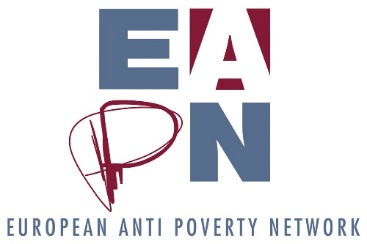 EAPN and ‘Working Yet Poor’BackgroundEAPN is part of a project consortium ‘Working Yet Poor’, led by the University of Luxembourg. Project partners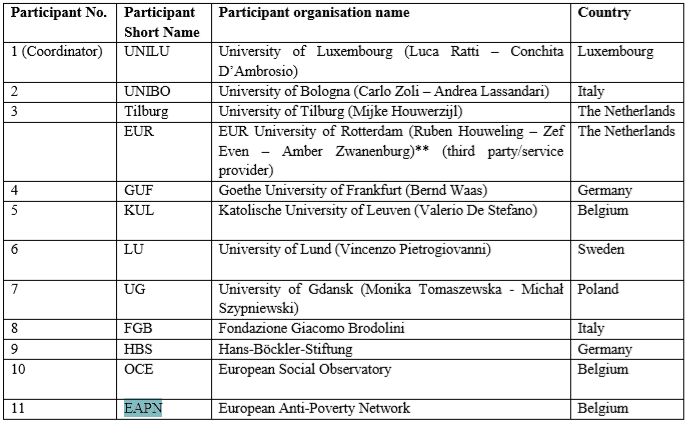 Target countriesSeven representative countries have been selected based on their geographical area and their different industrial relations systems and legal orders. Luxembourg The Netherlands Belgium Germany Italy Sweden PolandOverarching goalContribute to the enhancement of social rights and to the advancement of the state of art and normative content of EU citizenships by elaborating recommendations on the exercise of EU social rights as an integral part of EU citizenshipSpecific ObjectivesDevelop sound conceptualization of EU citizenship and strategies fostering the social dimension thereof Initiate and develop an EU-scale discourse on in-work poverty, the reasons of its spread, its societal impact and the feasible policy actions that MSs and the EU should undertake.  Foster the enhancement of social rights for the categories of persons investigated, particularly the right to get “fair and adequate wages” enshrined in the EPSR through best practices Establish the theoretical justification to make social rights functional to the enjoyment of EUMain activitiesDeveloping concepts and definitions of in-work poverty and assessing the social indicators to measure the working poor phenomenon in the EU and to investigate the societal impact thereof. Particular attention will be given to the gender dimension of in-work poverty.Analysing in-work poverty phenomenon to assess how Working Poor have been exercising social rights, particularly concerning the right to get fair and adequate wages Focusing on four sensitive areas of labour markets in which vulnerability impedes the full enjoyment of citizenship. These areas, comprised of Vulnerable and Underrepresented Persons (VUPs), cover low-skilled standard employment, flexible employment, self-employment, and casual/“zero-hours” employment. Investigating the legal framework of seven selected countries and how the financial-economic crisis has impacted on them, focusing on measures supporting households’ incomes and improving working conditions. Developing a comparative analysis, aimed at establishing the relationship between social policy instruments in MSs and outcomes in terms of social inclusion and fairness  Providing a comprehensive analysis of EU approaches and actions supporting citizens’ access to social rights, considering the division of competences, the level of social policy harmonization and the potential of the EPSR Develop a common EU legal concept of “fair and adequate wages” as a step in the implementation of EPSR Design feasible actions (policies and/or best practises) to guarantee a minimum set of social rights also to vulnerable and underrepresented persons among different systems and within the EU. Elaborating recommendations to give substantive content to the EU citizenship and developing policy proposal based on the study of EU and MSs legal framework and of the measurement and assessment of in-work indicators Bringing together various stakeholders from all over society with their respective expertise/experience (e.g. policy makers, social partners, academics, students, citizens, NGOs to ensure an open dialogue on in-work poverty, social rights and EU social citizenship and its continuation even after the expiring of project’s activities Promoting the co-creation of knowledge around the investigated topic through the organization of participatory workshops and/or conferences  Developing targeted communication and dissemination activities to stimulate the debate at national and supranational level  Specific outcomesAssessment of how the investigated legal systems have tackled in-work poverty of selected VUP groups, with the aim of identifying policy priorities Elaboration of policy toolkits on best practices, addressed to the EU and national legislators to tackle in-work poverty and substantiate EU citizenship Creation of a network of stakeholders (mainly MDUs and SRIs) to foster continuous knowledge exchange, bridging policy makers, academics, governments, social partners, civil society, and private entities to develop multi-level strategies to promote better social rights for all VUPs groups Creation of reports, paper, policy briefs, books, conferences, workshops, and further communication activities to disseminate findings, knowledge, and results of the WorkYP project.Overview of EAPN engagement in different Work PackagesWe have a total of 21 person months over the 36 months of the project.Funds
The maximum EU contribution to EAPN will be 160 800 euros.
The breakdown of our ‘personnel costs’ can be as follows:Personnel costs114,400Other direct costs14,240Indirect costs (25%)32,160Total160,800Project Manager50% - 6 months a year for 3 year34,800 per year, total of 104,400EAPN membersTotal of 10 000 euros for members over the course of the project, split between EAPN Netherlands, EAPN Italy, EAPN Poland and EAPN Luxembourg.